SENTIDOS DE LA VOTACIÓN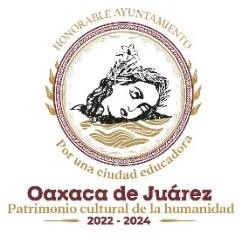 EXTRAORDINARIA	FECHA:SIMBOLOGÍA DE LA VOTACIÓN: (√) A FAVOR	(X) EN CONTRACLAVES DE VOTACIÓNHONORABLE AYUNTAMIENTO DE OAXACA DE JUÁREZ 2022-2024SECRETARÍA MUNICIPALN.P.NOMBRE DEL CONCEJALFORMAFORMAFORMAASUNTOS EN CARTERAASUNTOS EN CARTERAASUNTOS EN CARTERAASUNTOS EN CARTERAASUNTOS EN CARTERAASUNTOS EN CARTERAASUNTOS EN CARTERAASUNTOS EN CARTERADICTÁMENES DE COMISIONESDICTÁMENES DE COMISIONESDICTÁMENES DE COMISIONESDICTÁMENES DE COMISIONESDICTÁMENES DE COMISIONESDICTÁMENES DE COMISIONESDICTÁMENES DE COMISIONESDICTÁMENES DE COMISIONESDICTÁMENES DE COMISIONESDICTÁMENES DE COMISIONESDICTÁMENES DE COMISIONESDICTÁMENES DE COMISIONESN.P.NOMBRE DEL CONCEJAL1231231C. FRANCISCO MARTÍNEZ NERI√√√√√√2C. NANCY BELEM MOTA FIGUEROA√√√√√√3C. JORGE CASTRO CAMPOS√√√√√√4C. JUDITH CARREÑO HERNÁNDEZ√√√√√√5C. RENÉ RICARDEZ LIMÓN√√√√√√6C. ADRIANA MORALES SÁNCHEZ√√√√√√7C. PAVEL RENATO LÓPEZ GÓMEZ8C. DEYANIRA ALTAMIRANO GÓMEZ√√√√√√9C. ISMAEL CRUZ GAYTÁN√√√√√√10C. CLAUDIA TAPIA NOLASCO√√√√√√11C. IRASEMA AQUINO GONZÁLEZ12C. JESÚS JOAQUÍN GALGUERA GÓMEZ13C. MIRNA LÓPEZ TORRES√√√√√√14C. PABLO ALBERTO RAMÍREZ PUGA DOMÍNGUEZ15C. JOCABED BETANZOS VELÁSQUEZ16C. JUAN RAFAEL ROSAS HERRERA√√√√√√TIPONUMDOCUMENTOFORMA1ORDEN DEL DÍAFORMA2DISPENSA DE LECTURA DE ACTASFORMA3CONTENIDO DE ACTASASUNTOS EN CARTERAASUNTOS EN CARTERAASUNTOS EN CARTERAASUNTOS EN CARTERAASUNTOS EN CARTERAASUNTOS EN CARTERADICTÁMENES DE COMISIONES1DICTAMEN CPC/CZM/001/2022DICTÁMENES DE COMISIONES2DICTAMEN CMyCVP/SD/01/2023DICTÁMENES DE COMISIONES3DICTAMEN CDEyMR/010/2023DICTÁMENES DE COMISIONESDICTÁMENES DE COMISIONESDICTÁMENES DE COMISIONESDICTÁMENES DE COMISIONES